Velika Gorica, 28.rujna  2021.g.KLASA: 003-06/21-01/05URBROJ:238-49-31-21-01P O Z I Vza  2. sjednicu Školskog odbora  Umjetničke škole  Franje Lučića, koja će se održati u četvrtak, 07.listopada  2021. g.,  s početkom u 12,00  sati. Sjednica će se održati  u prostoru škole.Za sjednicu predlažem sljedeći Dnevni red:Usvajanje zapisnika sa prošle sjednice Školskog odboraUsvajanje Školskog kurikuluma Umjetničke škole Franje LučićaUsvajanje Godišnjeg plana i programa Umjetničke škole Franje Lučića za školsku godinu 2021./2022.Suglasnost Školskog odbora o zasnivanju radnog odnosaRaznoMolimo Vas da se sjednici odazovete, a u slučaju spriječenosti obavijestite školu.Predsjednik Školskog odbora:Tomislav Špoljar,prof.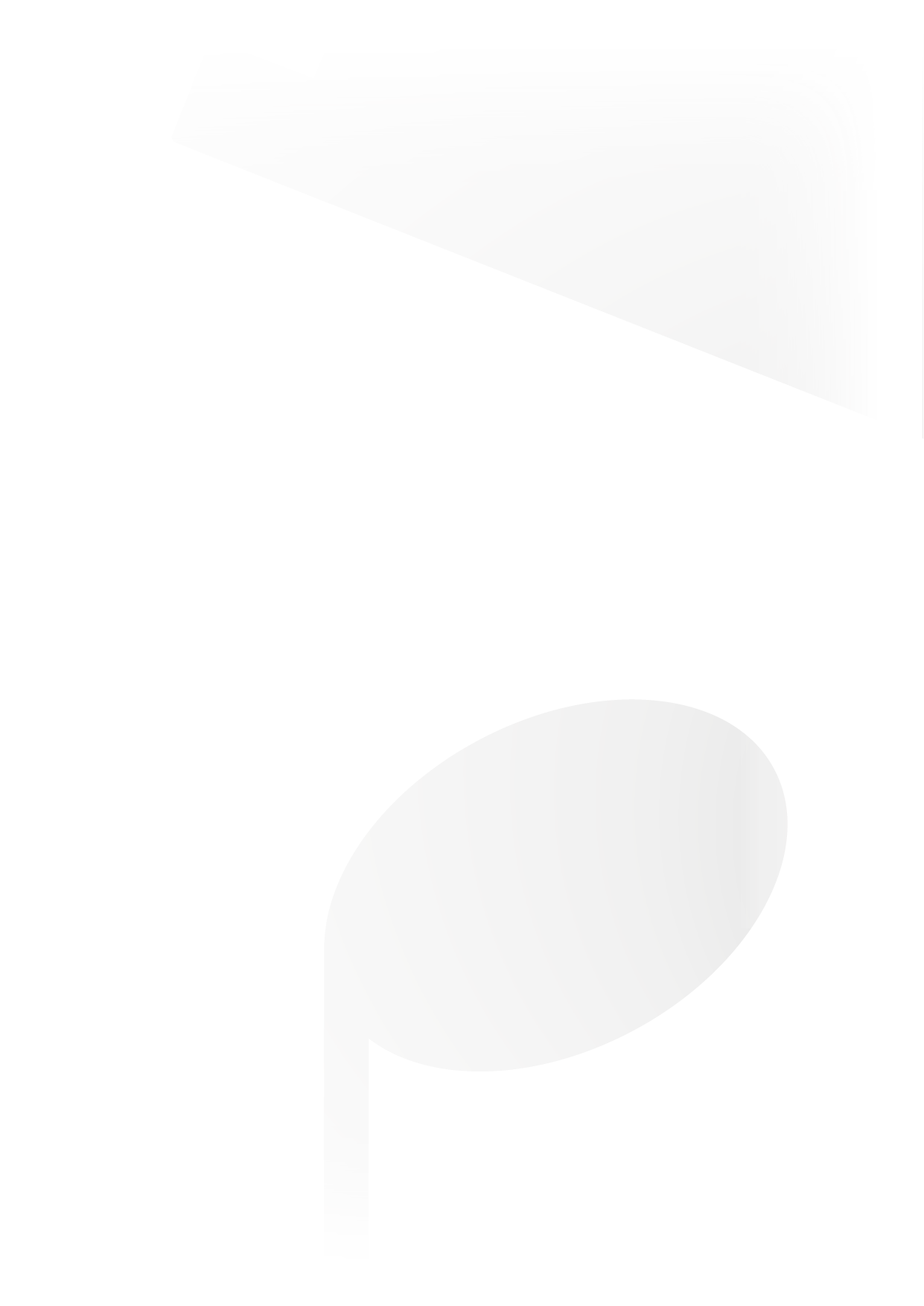 